Report and Consent - Assessment Criteria
Application for Council to vary requirements of Part 5, 6, 7, 8 & 10 
of the Building Regulations 2018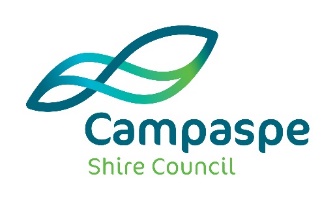 NOTE:	Failure to supply any items listed above will result in your application being returned.An invoice will be forwarded for payment online. Regulation 153 – Report and consent for building in areas liable to floodingWhen considering varying a design and siting standard, Council must have regard to the objectives and decision guidelines set by the Minister for Planning in the Minister’s Guideline MG/12.  To assist Council in determining if the guidelines have been met, please describe how your application meets the following assessment criteria.  If the criteria is not applicable, please explain why.Failure to meet guidelines may result in Consent being refused.Please provide the property detailsPlease provide the property detailsPlease provide the property detailsPlease provide the property detailsStreet No: Street / Road: Street / Road: Street / Road: City/Town: City/Town: City/Town: Postcode: Lot No: Lot No: CP/LP/PS: Date: Please provide a description of the proposed worksPlease provide a description of the proposed worksDecision GuidelinesDecision GuidelinesFloodplain Management Authority commentsFloodplain Management Authority commentsCommentWhat is the specified level for the surface of the lowest floor of a building on the site.What is the specified level for the surface of the lowest floor of a building on the site.CommentIs the development likely to be a danger to the life, health or safety of the occupants of the building due to the flooding of the site.Is the development likely to be a danger to the life, health or safety of the occupants of the building due to the flooding of the site.CommentEnsure you have attached the following documents to the application.Ensure you have attached the following documents to the application.Fully completed application for report and consent formA copy of Title including plan of subdivision and all relevant covenants and agreementsSite PlanFloor planDrawing ElevationsWritten submission – Where applicable please use the Council provided assessment criteria sheetsI understand that the applicable fee is non-refundable and that no guarantee can be given that consent will be granted for the proposed works.I also understand that if approved a building permit is required to be issued by a Registered Building Surveyor prior to works commencing.Signature: Contact usContact usPLEASE EMAIL YOUR APPLICATION TO: shire@campaspe.vic.gov.auPLEASE EMAIL YOUR APPLICATION TO: shire@campaspe.vic.gov.auCnr Hare & Heygarth StreetsECHUCA VIC 3564Tel: 1300 666 535Web: www.campaspe.vic.gov.au